Комитет Республики Татарстан по социально-экономическому мониторингу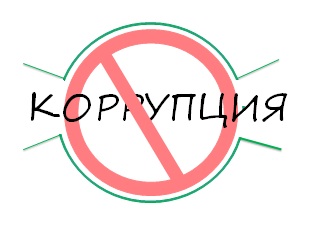 «Изучение мнений населения и предпринимателей Республики Татарстано коррупции»     (по результатам социологического исследования 2013 года)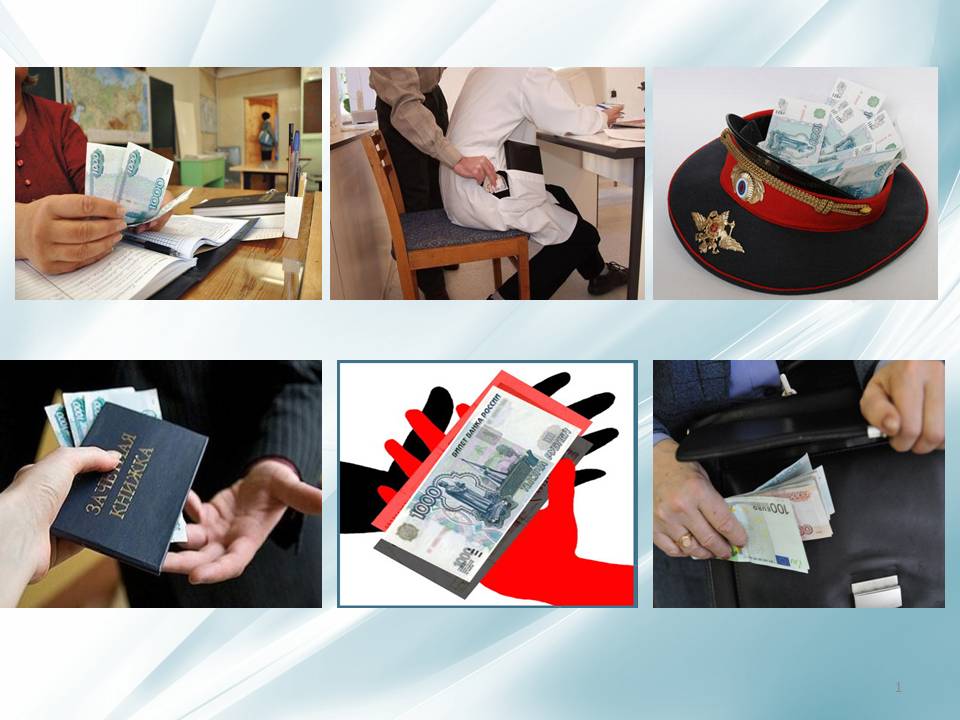 Казань 2013СодержаниеВведениеВо исполнение  Комплексной республиканской антикоррупционной программы на 2012-2014 годы в Республике Татарстан проведено социологическое исследование «Изучение мнений населения и предпринимателей о коррупции». Исследование проводилось среди населения и предпринимателей в целях изучения сущности и степени распространения бытовой и деловой коррупции. Выборочная совокупность для обследования населения сформирована с использованием метода квотной выборки путем многоступенчатого отбора обследуемых единиц. Объем выборочной совокупности исчислялся с допущением 5%-ной ошибки репрезентативности и составил 4165 человек. Опрос проводился методом формализованного интервью среди граждан старше 18 лет. В целях изучения деловой коррупции было опрошено 1505 руководителей малых и средних предприятий, индивидуальных предпринимателей Республики Татарстан. Квота определялась в зависимости от вида экономической деятельности и территориальной принадлежности предпринимателя. Социально-демографические характеристики участников опросаОпрос населенияСреди участников опроса 55% – женщины, 45% – мужчины. Из них 21,7% респондентов в возрасте 60 лет и старше,  18,5% – 50-59 лет, 35,6% – 30-49 лет,  24,2% – 18-29 лет. Из числа опрошенных 29,4% имеют высшее и незаконченное высшее образование, 37,7% – среднее специальное образование, 21,3% – среднее образование, 11,5% – неполное среднее. В обследовании принимали участие рабочие и служащие, студенты, домохозяйки, учителя, воспитатели, представители сельского хозяйства, предприниматели,  медицинские работники, руководители,  силовых структур, творческой интеллигенции, преподаватели ВУЗов и пенсионеры.  Опрос предпринимателейОсновная часть предпринимателей, участвовавших в опросе,  это юридические лица (82,7%), остальные 17,3% – предприниматели без образования юридического лица. Каждый четвертый представитель малого и среднего бизнеса, участвовавший в опросе, осуществляет свою деятельность на предприятиях обрабатывающих производств (33%). 23% респондентов  работают в торговле,  12% заняты в сфере операций с недвижимым имуществом, аренды и предоставления услуг, 9% – в сельском хозяйстве,  9% – в строительстве. Также учтены мнения представителей сферы транспорта и связи, гостиниц и ресторанов, здравоохранения, образования и финансовой деятельности.2. Явление коррупции в жизниЧто такое коррупция?По результатам проведенного обследования большинство жителей республики считают, что коррупция – это взяточничество, т.е. получение взятки должностными лицами при выполнении своей работы или оказании тех или иных услуг (66,8%). Каждый второй опрошенный к коррупции относит злоупотребление служебным положением (57,5%).  Распространенным мнением является представление о коррупции, как о вымогательстве (38,6%), подношении подарков должностным лицам (27,2%) и использовании должностного положения и государственных средств в личных интересах (26,8%).Влияние коррупции на жизнь обществаКоррупция, как общественное явление, оказывает различное влияние на сферы жизни общества. По мнению населения, наибольшее влияние коррупция оказывает на экономическую жизнь страны (81,7%), политическую систему (75,1%) и деятельность предпринимателей (70,3%). Коррупционные проявления ощущают на себе и на своей жизни половина опрошенных респондентов (50%). Проблемы в развитии республики и муниципальных образованийВ качестве основных проблем в жизни республики и ее муниципальных образований жители Татарстана выделяют следующее:1. высокие цены на товары на рынках и в магазинах (41,2%),2. проблема трудоустройства (39%),3. плохое качество дорог и мостов (37,7%),4. низкий уровень заработной платы, задержка ее выплаты (30,9%),5. проблемы в сфере жилищно-коммунального хозяйства (27,5%)6. ухудшение экологической обстановки (25,1%)7. проблемы в сельском хозяйстве (20,8%).В рейтинге основных проблем коррупция чиновников стоит на 12 месте (13,1%).Наибольшее число респондентов (20-30%), указавших коррупцию как одну из первоочередных проблем района, проживают в Агрызском, Елабужском, Зеленодольском, Нижнекамском, Рыбно-Слободском, Нурлатском муниципальных районах, в городах Казань и Набережные Челны. В 20 районах республики, по мнению жителей, проблема коррупции существует, но она не столь значима (отметили менее 20% населения). Жители 17 муниципальных районов не выделили коррупцию чиновников среди проблем района. За последние два года стабильны в этом мнении жители Алексеевского, Апастовского, Атнинского, Дрожжановского, Лаишевского, Менделеевского, Сабинского, Спасского, Черемшанского муниципальных районов. Проблемы в развитии бизнесаРазвитию малого и среднего бизнеса препятствуют различные проблемы. Предприниматели считают, что основой барьер в их деятельности заключается в высоком уровне налогообложения (62,3%).  Каждый третий отмечает экономическую нестабильность (35,3%) и недостаток финансовых средств (34,1%). Коррупцию при размещении государственного заказа отметили 4,3% предпринимателей, вымогательство со стороны контролирующих и разрешающих органов – 3,7%. 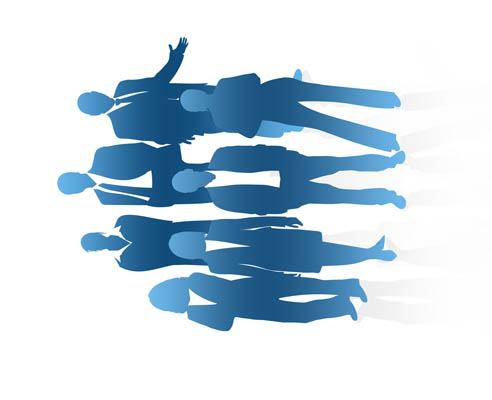 Как изменился уровень коррупции за последние годы?По мнению большинства жителей Республики Татарстана (39,7%) уровень коррупции «не изменился и остался на прежнем уровне». Доля респондентов, считающих, что «коррупции стало намного больше», уменьшается. Число участников опроса, отметивших, что «коррупции стало намного меньше»,  увеличилось, составив 30,8% от общего числа респондентов.Основная часть предпринимателей (44,2%)  затруднились высказать свое мнение об изменении уровня коррупции за последние годы. Для 27,3% представителей бизнеса уровень коррупции «не изменился, остался на том же уровне», для 16,2% - «коррупции стало намного меньше». В 2013 году предпринимателей указавших,  что «коррупции стало намного больше»  оказалось 12,3%. В девяти муниципальных районах республики от 30% до 49% населения считают, что уровень коррупции увеличился (Арский, Агрызский, Бугульминский, Елабужский, Зеленодольский, Пестречинский, Рыбно-Слободский районы, города Казань и Набережные Челны). Еще в 28 районах менее 30% населения отметили рост коррупции.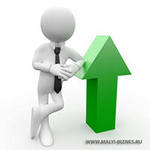 Население Аксубаевского, Алексеевского, Атнинского, Бавлинского, Камско-Устьинского, Новошешминского, Сабинского, Тукаевского районов считают, что коррупции в их районах «больше» не стало.По сравнению с предыдущим годом в 2013 году в 13 муниципальных образованиях республики  наблюдается увеличение доли жителей считающих, «что коррупции стало больше» (Агрызском, Азнакаевском, Апастовском, Арском, Елабужском, Кукморском, Лаишевском, Муслюмовском, Нижнекамском, Пестречинском, Рыбно-Слободском, Спасском, Тетюшском).Защищенность населения от возможного административного «произвола чиновников»  Практически во всех случаях административный «произвол» направлен либо на вымогательство взяток, либо на извлечение иных личных выгод. Это проявление своевластия при выполнении должностным лицом своих служебных обязанностей. Так, по результатам исследования незащищенными от «произвола чиновников» ощущают себя 34% жителей республики. Степень защищенности себя и своих близких от возможного «административного произвола чиновников» (процентов)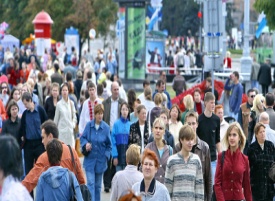 3. Личный коррупционный опыт. Оценка масштабов рынка бытовой и деловой коррупции Охват населения коррупциейОдним из основных индикаторов, характеризующих масштабы коррупции, является коррупционный охват – доля респондентов, которые хотя бы раз попадали в коррупци-онную ситуацию.  По результатам обследования в 2013 году в коррупционную ситуацию попали 16,3% опрошенных респонден-тов.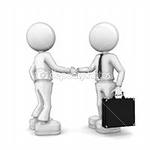 За период с 2009 по 2012 год доля респон-дентов, столкнувшихся с коррупцией, стабильно снижается. Оставаясь неизменным в 2010 и 2011 годах, когда каждый пятый житель республики сталкивался с явлением коррупции,  в 2012-2013 годах охват населения коррупцией сократился до 15-16%. Доля в представителей бизнеса, попадавших за последний год в коррупционную ситуацию, в 2009-2013 годах также уменьшается. В 2013 году охват предпринимателей коррупцией составил 14,9%.В 14 муниципальных образованиях республики жители стали чаще попадать в коррупционные ситуации: в Азнакаевском, Актанышском, Арском, Елабужском, Зеленодольском, Нижнекамском, Муслюмовском, Новошешминском, Пестречинском, Сабинском,  Спасском,  Тетюшском, Тукаевском и г. Казань. Готовность населения дать взяткуДоля респондентов, которые, попав в коррупционную ситуацию, дали взятку, достаточно высока. С 2010 года отмечается рост доли населения, которые согласны вступить в коррупционную сделку, с 65,6% до 69,2% в 2013 году. В период с 2009 года по 2012 год также отмечено увеличение доли предпринимателей, готовых стать участниками коррупционной сделки (с 42,5% до 47,6%). Однако, в 2013 году готовность представителей бизнеса дать взятку  снизилась до 39,8%.Интенсивность и средний размер взятки в сфере бытовой коррупцииСредняя интенсивность бытовой коррупции или среднее число взяток в год, приходящееся на одного взяткодателя, составила в 2013 году 1,8 раза. В 2010-2011гг.  интенсивность коррупции отмечалась на уровне 2,3 раза в год, в 2012-2013гг. году снизилась до 1,6-1,8 раза. По оценке, средний размер взятки в сфере бытовой коррупции составил более 34 тысяч рублей. Интенсивность и средний размер взятки в сфере деловой коррупцииСредняя интенсивность деловой коррупции, т.е. среднее число взяток в год, приходящееся на одного взяткодателя, составила 2,1 раза. По оценке, средний размер взятки в сфере деловой коррупции составил 140 тыс. рублей. Причины коррупционной сделкиПопав в коррупционную ситуацию, 69,2% опрошенных жителей республики предпочли решить свою проблему путем дачи взятки. Среди наиболее популярных причин, подтолкнувших граждан дать взятку должностному лицу, традиционно является «желание добиться благосклонности со стороны должностного лица» (28,3% в 2013г.), «все дают взятку, так принято» (27,5% в 2013г.), «отсутствие времени или возможностей для решения проблемы законным путем» (24,5% в 2013г.). Причины, подтолкнувшие граждан дать взятку должностному лицу (процентов)За период с 2009 по 2013 год значительно (на 10 п.п.) сократилась число тех, кто вступает в коррупционную сделку по объективным обстоятельствам, т.е. из-за отсутствия времени или возможностей для решения своей проблемы. Возможно это связано с упрощением процедуры получения услуг, регламентацией действий государственных органов, внедрением электронных технологий и т.д. При этом увеличилась доля жителей, склоняющихся к даче взятке ввиду субъективных причин (обусловленных человеческим фактором), а именно желающих получить благосклонность или более качественную работу при оказании услуги или «все дают взятку, так принято».В качестве неформального платежа 61% опрошенных преподносили различные подарки. Наиболее популярный подарок (69,8%)  коробка конфет, бутылка любого спиртного. Каждый пятый неформальный платеж представляет собой подарочный сертификат (22,7%).  Причины отказа от дачи взяткиПо результатам исследования почти каждый третий житель республики (30,8%) попав в коррупционную ситуацию, отказался от дачи взятки. Как показывают опросы, значительная часть населения (40,2%) не вступали в коррупционную сделку, так как имели возможность «решить свою проблему другим путем, без взятки». Причины, по которым граждане отказались дать взятку должностному лицу (процентов)Кроме того, в качестве основных причин отказа от дачи взятки, респонденты называют «принципиально не даю взятки» (26,3% в 2013г.), «взятка не по карману» (20,1% в 2013г.). Причем число тех, кто отказался вступать в коррупционную ситуацию, считая, что проблему можно решить законным путем без взятки, в 2009-2013гг. увеличилось (на 6 п.п.). Доля респондентов, принципиально не дающих взятки, сократилась (за последние пять лет на 4 п.п.).  Решился ли вопрос после отказа от дачи взятки?Среди жителей Татарстана, попавших в коррупционную ситуацию и отказавших в даче взятки, положительный исход в решении проблемы наблюдался  у 36%  респондентов. Решение проблемы заняло большее время или проблема решилась частично у 37% участников опроса. Доля респондентов, у которых вопрос после отказа в даче взятки не решился, составил 27%.  Сообщили ли Вы о факте коррупции?Сообщить о коррупционных проявлениях решились 15,6% населения. Чаще всего жители республики для этого использовали телефон доверия (23,1%). Все больше респондентов предпочитают обращаться по факту коррупции в вышестоящие органы через интернет (19,7% в 2013 году, 10,2% в 2012 году). Анонимные письма, являются еще одним источником информации о коррупционной ситуации. Также жители лично обращаются к руководству организации, в которой состоялся факт коррупции (17%), или в правоохранительные органы (15,6%). Имеются случаи обращения в местную администрацию.Сообщили ли Вы о факте коррупции (вымогательстве, взятке и т.д.)? (процентов)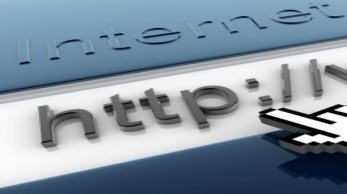 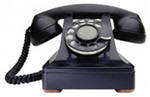 Способы, которые использовались для сообщения о фактах коррупции (процентов)Причины, по которым население не сообщает о факте коррупции Попав в коррупционную ситуацию, 84,4% жителей республики никуда об этом не сообщили. Наибольшая часть респондентов, не сделала это, «потому что не считает это необходимым» (45,1%). Для 39% опрошенных причиной такого поведения является мнение о «бесполезности жалоб, меры не будут приняты». Предпочитают молчать, так как,  это «опасно для себя и своих близких» 13,1% респондентов. Причины, по которым население не сообщает о факте коррупции (процентов)Сократилось число муниципальных образований, в которых жители республики обращались в органы власти или иные структуры по факту вымогательства. Если в 2012 году обращения зафиксированы в 17 районах, то в 2013 году – лишь в 8 районах.  Наибольшую активность проявили жители Нижнекамского и Новошешминского муниципальных районов, где соответственно, 45% и 28% респондентов, попавших в коррупционную ситуацию, сообщили об этом каким либо способом. В 33 районах республики население не обращалось с жалобами о фактах коррупции. 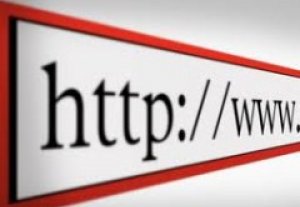 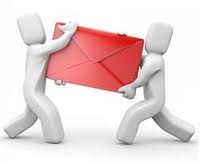 Оценка масштабов коррупционного рынкаОпределение объема рынка коррупционных услуг требует экспертной оценки объективности ответов респондентов, учета психологического фактора. Это обусловлено спецификой отдельно задаваемых вопросов, ответы на которые содержат долю субъективизма (вопросы о личной коррупционной практике). Население при опросах о практике бытовой коррупции ведет себя более открыто, считает своим долгом рассказать о своем коррупционном опыте. Иначе ведут себя предприниматели, которые, как показывает опыт социологических опросов, в два – три раза реже признаются во взяточничестве, скрывают об особенностях и параметрах коррупционных сделок. В силу того, что как получение, так и дача взятки являются уголовно наказуемыми деяниями, респонденты ставятся в условия, когда они вынуждены «давать показания против себя». Уклонение граждан от правдивых ответов требует использования в расчетах поправочных коэффициентов на «неискренность» респондентов.Основные изучаемые параметры коррупции4. Виды коррупционных проявлений Коррумпированность структур Личный коррупционный опыт,  опыт близких и родственников, информация извне о коррупционных ситуациях формируют мнение о коррумпированности сотрудников различных организаций. Так, в тройку лидеров самых коррумпированных структур, по мнению населения, входят сотрудники ГИБДД (63,6%), врачи (56,3%) и преподаватели ВУЗов (47,7%). Случаи попадания в коррупционную ситуацию, опыт близких и родственников, информация извне о коррупционных сделках формируют мнение о коррумпированности сотрудников различных организаций. Следует отметить, что на мнения жителей по поводу коррумпированности структур влияет такой фактор, как частота обращений граждан к тем или иным организациям или услугам. К примеру, наиболее распространены как по охвату граждан, так и по частоте обращений медицинские учреждения, детские сады, школы, ВУЗы. Каждый пятый житель республики имеет в собственности личный автомобиль и, соответственно, обращается в службы ГИБДД.  Кроме того, существует понятие «долгой коррупционной памяти», когда единожды дав взятку, человек помнит об этом не один год, не принимая во внимание, что ситуация в данной структуре уже существенно изменилась. В целом, за последние 9 лет (2005-2013гг.) по мнению граждан коррумпированность среди сотрудников ГИБДД стабильно снижается, однако пока они продолжают занимать первую позицию. Аналогично выглядит динамика относительно преподавателей ВУЗов: с 72% в 2005 году до 48% в 2013г. Коррумпированность медицинских работников, достигнув максимальной отметки (67%) в 2009 году, идет на убыль.  Коррумпированность сотрудников ГИБДД в 2005-2013 г.г., (%)Коррумпированность медицинских работников в 2005-2013 г.г., (%)Коррумпированность  преподавателей ВУЗов в 2005-2013 г.г., (%)Муниципальные образования, жители которых  наиболее часто указывают на  коррумпированность той или иной структуры Средний размер взятки по учреждениям и ведомствамСредний размер взятки в 2013 году, по мнению 39% жителей республики остался таким же, еще для 39% – увеличился, для 12,7% – уменьшился.Наибольший средний размер взятки (около 120 тысяч рублей)  зафиксирован при решении вопросов, связанных с деятельностью республиканских министерств и ведомств. В пределах 50–90 тысяч рублей можно потратить при решении жилищных вопросов, в военкомате, суде, высшем учебном заведении, органах местного самоуправления, а также при решении вопросов связанных с приобретением и оформлением земельных участков. Наибольшее число проблем, возможно, решить, имея сумму от 10 до 50 тысяч рублей. Этого хватит для решения проблем в прокуратуре, прохождения таможенного контроля, решения вопросов связанных со школой, оформления недвижимости, пенсии. Также на эту сумму можно решить ряд проблем в полиции, налоговой службе, дошкольных учреждениях, органах Роспотребнадзора, в медицинских учреждениях, устроиться на нужную работу, а  также оформить социальные выплаты и посетить родственников в учреждениях исполнения наказаний. До 10 тысяч рублей необходимо для решения вопросов в ГИБДД, паспортном столе, БТИ.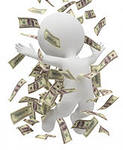  Аффилированные лицаПо результатам опроса каждому четвертому жителю республики (25%) известны случаи злоупотребления должностным положением, связанные с привлечением аффилированных лиц (родственных связей или приятельских отношений). Известны ли Вам случаи злоупотребления должностным положением, связанные с привлечением аффилированных лиц 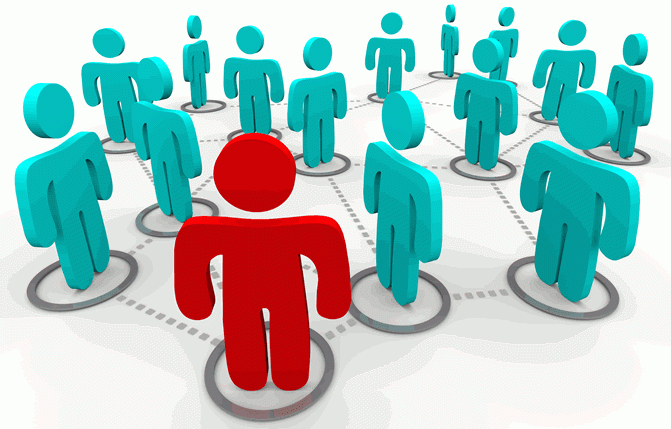 Среди муниципальных образований Республики Татарстан жителям 37 районов известны случаи злоупотребления должностными обязанностями, связанные с привлечением аффилированных лиц. Населению Аксубаевского,  Атнинского, Буинского, Дрожжановского, Кайбицкого, Лаишевского, Мензелинского, Ютазинского  районов подобные случаи не знакомы.В 21 муниципальном образовании в 2013 году по сравнению с 2012 годом отмечено увеличение числа жителей, которым известны случаи злоупотребления должностным положением с привлечением аффилированных лиц.По мнению населения наиболее часто подобные случаи встречаются в сфере здравоохранения, образования, в органах власти, а также, в сфере жилищно-коммунального хозяйства, при назначении на руководящие должности и в правоохранительных структурах.Мнения населения о фактах злоупотребления должностным положением с привлечением аффилированных лиц в различных сферах деятельности в муниципальных образованиях Республики ТатарстанКакие проблемы бизнеса решаются неформальными методамиИспользовать методы неформального воздействия приходится предпринимателям при решении проблем своего бизнеса. Результаты опроса показали, что наиболее часто методы неформальных платежей применялись при решении предпринимателями проблем с контролирующими органами (40,8%). Кроме того, были коррупционные случаи при открытии нового дела (16,5%), приобретении земельного участка (11,7%), получении льготных кредитов в государственных органах (10,7%), получении государственного заказа (10,7%). Также неформальными методами воздействия решаются проблемы со сдачей налоговой отчетности (8,7%) и достигаются необходимые решения суда (5,8%).Система государственного и муниципального заказа в предпринимательстве Система государственного и муниципального заказа – это совокупность государственных контрактов на поставку товаров, производство работ, оказание услуг за счет средств государственного и муниципального бюджета. Для достижения оптимальных результатов в работе данной системы необходимо создание здоровой конкурентной среды, открытости процедур в целях исключения административных и бюрократических барьеров для участников.Среди предпринимателей 26,3% считают, что система государственного и муниципального заказа достаточно прозрачна и открыта. Значительная часть предпринимателей (38,1%) видят недостатки системы в несовершенстве законодательства, 15,8% – в доступе к госзаказу аффилированных лиц, 15,5% представителей бизнеса считают систему коррумпированной. «Откат» в предпринимательстве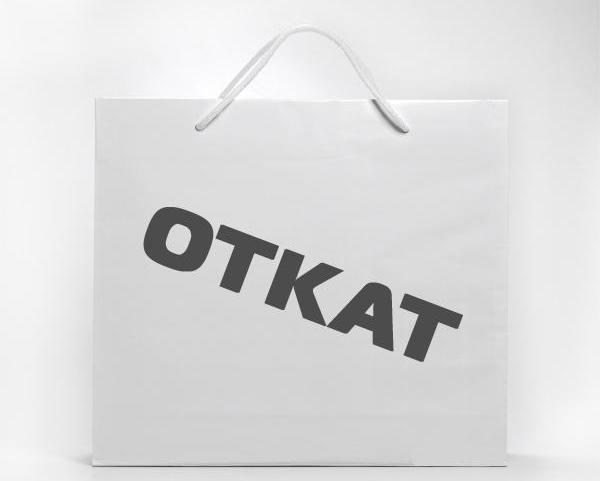 Откат – один из самых распространенных в бизнесе способов использования служебного положения в личных целях. Это незаконная уступка части стоимости заказа в качестве вознаграждения чиновникам органов государственной и муниципальной власти.По результатам опроса большая часть респондентов (в 2013 году 59,3%) не сталкивалась с проблемами отката в процессе сделок с представителями государственной и муниципальной власти. Ничего о ней не знают 33,4% опрошенных. Доля респондентов, столкнувшаяся с проблемой откатов, составила 7,3%.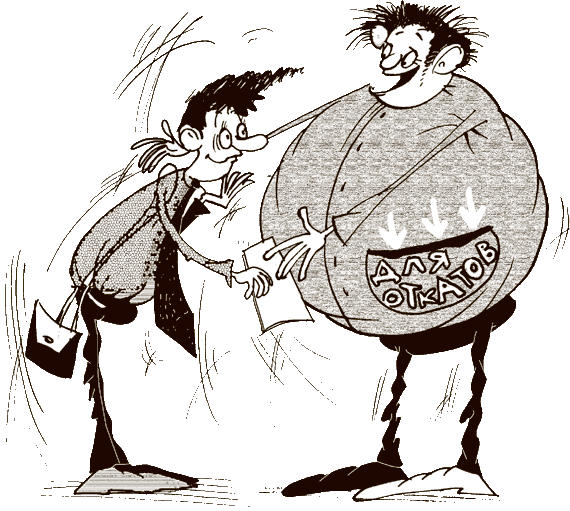 По мнению представителей бизнеса чаще всего чиновнику в виде отката дается десять процентов от суммы сделки (49,1%). Доля респондентов, считающих, что  размер отката может достигать пятой части от суммы сделки, составляет 11,1%. 5. Причины и меры по борьбе с коррупцией. Информационная открытостьПричины коррупцииПо мнению жителей (43,5%) республики основной причиной коррупции является недостаточно строгий контроль над действиями чиновников, их доходами и расходами. Предпосылками для возникновения коррупционных проявлений, по мнению населения, также является возможность принятия единоличного решения должностным лицом (31,1%), низкая заработная плата работников бюджетной сферы (30,5%), неадекватность наказания за факты коррупции (27,1%). Достаточно часто встречаемое мнение о причине коррупции – это неадекватность наказания (27,1%). Антикоррупционные мероприятия Меры, проводимые в нашей стране в целях искоренения коррупции, оказывают влияние на общественное самосознание, формируют негативное отношение к коррупции. Исследование показало, что с основными мерами по противодействию коррупции в Республике Татарстан хорошо знакомы 15% населения. Большая часть опрошенных владеют неполной информацией о деятельности государства (58,5%). Не знают и не имеют никакой информации об антикоррупционных мерах, проводимых органами власти, 26,3% жителей нашей республики. Среди основных мероприятий, проводимых органами власти Республики Татарстан в сфере борьбы с коррупцией, наиболее известны снятие с должности чиновников, уличенных в коррупции, антикоррупционная пропаганда в СМИ, судебные дела против коррупционеров. Каждый четвертый житель осведомлен о проведении контроля за доходами и расходами государственных и муниципальных служащих, принятии антикоррупционных законодательных актов. По мнению большинства опрошенных (52,7%) с помощью мер, принимаемых государством по снижению уровня коррупции в стране, возможно лишь частично решить проблему. Антикоррупционная деятельность органов власти, как считают 17,6% опрошенных, не способна остановить рост коррупции. Более четверти населения (27%) отмечают, что мероприятия проводимые государством уровень коррупции способны снизить. Источники информации о коррупции и антикоррупционных мерах Степень осведомленности жителей республики об антикоррупционных мерах, проводимых в Республике Татарстан, зависит от степени освещения данной проблемы в средствах массовой информации. Результаты исследования показали, что для большинства опрошенных жителей информация об антикоррупционной политике в СМИ различного уровня предоставляется в достаточном объеме (федеральные СМИ – 85,6%, республиканские СМИ – 85%, местные СМИ – 74,7%). Степень неудовлетворенности деятельностью местных СМИ по освещению антикоррупционной политики в муниципальных образованиях республики различна. Так, в Высокогорском, Кукморском, Рыбно-Слободском, Арском, Тетюшском, Камско-устьинском, Актанышском, Агрызском районах более 40% населения считают, что антикоррупционной информации в местных СМИ недостаточно. 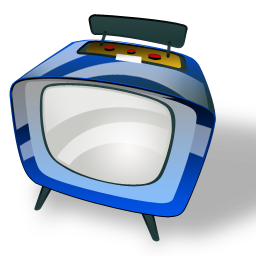 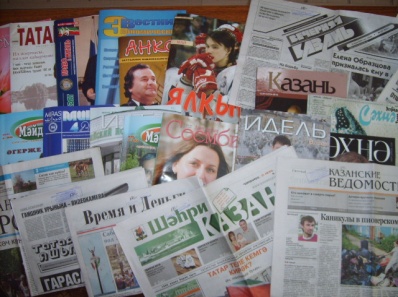 Для большинства жителей республики основным источником информации о деятельности государственных органов власти являются средства массовой информации: газеты, телевидение, радио. Другая часть респондентов получает информацию из сети Интернет. Каждый десятый житель узнает о работе органов власти из других источников.в процентах от числа опрошенныхУдовлетворенность населения деятельностью органов государственной и муниципальной властиСреди муниципальных образований в 12 районах республики по сравнению с прошлым годом отмечено снижение числа жителей, удовлетворенных деятельностью органов местной власти (Агрызском, Азнакаевском, Актанышском,  Арском, Дрожжановском, Елабужском, Заинском, Лаишевском, Лениногорском, Нижнекамском, Рыбно-Слободском, Тетюшском,).Электронные услугиделеевского, Заинского, Дрожжановского, Актанышского муниципальных районов (более 65% населения), наименее – Пестречинского, Алексеевского, Нурлатского, Рыбно-Слободского, Тукаевского, Алькеевского муниципальных районов (менее 25% населения). В 15 муниципальных районах республики более половины населения являются пользователями электронных услуг.Более половины респондентов, не пользуются услугами в электронном виде, потому что привыкли обходиться традиционным способом (54,1%), 33,2% жителей – не умеют пользоваться системой электронных услуг, 23,6% – не доверяют им. Около 9% респондентов считают, что взимаются высокие проценты за предоставление услуг. Часть населения предпринимала попытки воспользоваться услугами в электронном виде, но они были не доступны (5,8%). Не знают о таких услугах – 5,8% опрошенных.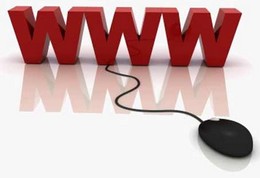 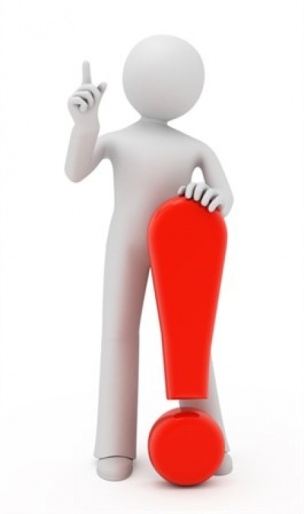  Меры по противодействию коррупцииВ целях более эффективного противодействия коррупции население и предприниматели предлагают как наиболее эффективные и результативные следующие меры. На первое место жители (61,3%) республики ставят ужесточение законодательства по борьбе с коррупцией, к примеру, путем проведения публичных судов над коррупционерами, привлечением к уголовной ответственности с лишением права занимать руководящие должности и конфискацией имущества. Далее, по мнению населения необходимо жестко контролировать распределение и расход бюджетных средств (50,2%) и повысить эффективность деятельности правоохранительных органов (42,6%). Респонденты предлагают шире освещать антикоррупционную деятельность в СМИ (39,5%). Каждый третий житель республики отмечает важность формирования антикоррупционного мировоззрения, повышения правовой грамотности (35,5%). Основные выводыБольшинство жителей Республики Татарстан под коррупцией понимают взяточничество (66,8%), злоупотребление служебным положением (57,2%), вымогательство (38,6%).По мнению большинства населения (43,5%) основной причиной коррупции является недостаточно строгий контроль над действиями чиновников, их доходами и расходами.Большинство респондентов (39,7%) считают, что уровень коррупции в республике за прошедший год в целом не изменился и остался на том же уровне. В 2013 году каждый шестой респондент (16%) попадал в коррупционную ситуацию (в 2012 – 15%). Средний размер неформального платежа в сфере бытовой коррупции составил, по оценке, 34 тысячи рублей, в деловой коррупции –  140 тысяч рублей. Интенсивность бытовой и деловой коррупции снижается.Годовой объем рынка коррупционных услуг, рассчитанный на основе личного коррупционного опыта граждан, составил, по оценке, 32 млрд. рублей.Готовность дать взятку при попадании в коррупционную ситуацию увеличивается. Большинство жителей вступают в коррупционную сделку, желая добиться благосклонности со стороны должностного лица, а также «потому что так принято».Подавляющее большинство жителей (84,4%) республики, попав в коррупционную ситуацию, не сообщили об этом. Многие из них (39%) считают это «бесполезным, меры не будут приняты».В представлении населения наиболее коррумпированными являются сотрудники ГИБДД (63,6%), медицинские работники (56,3%), преподаватели ВУЗов (47,7%). В сравнении с прошлым годом доля населения, отметившая их коррумпированность, снижается.Наиболее часто предпринимателям приходится решать проблемы с контролирующими органами (40,8%) и при открытии нового дела (16,5%).Каждому четвертому жителю республики известны случаи злоупотребления должностным положением, связанные с привлечением аффилированных лиц или приятельских отношений. Чаще всего население отмечает аффилированность сферы здравоохранения, образования и органов власти.Предприниматели в рамках профессиональной деятельности все реже сталкиваются с проблемой откатов. Доля «отката» от суммы сделки чаще всего составляет 10%. Четверть предпринимателей считают, что система государственного и муниципального заказа достаточна прозрачна и открытаБолее половины жителей республики (58,5%)  владеют неполной информацией об антикоррупционной деятельности государства.Около 53% граждан Татарстана считают, что проводимые антикоррупционные мероприятия могут лишь частично решить проблему.Для большинства населения (около 80%) информация об антикоррупционной политике в средствах массовой информации различного уровня предоставляется в достаточном объеме.Большинство жителей республики удовлетворены деятельностью как министерств и ведомств (87%), так и органов местного самоуправления (86%).Увеличивается число жителей республики пользующихся услугами в электронном виде.В целях более эффективного противодействия коррупции жители и предприниматели республики предлагают ужесточить законодательство по борьбе с коррупцией, жестко контролировать распределение расходов, повысить эффективность деятельности правоохранительных органов по борьбе с коррупцией.Заместитель председателя Комитета Республики Татарстан по социально-экономическому мониторингу                                                                                         О.Ю.СеменоваВведениеСтр.1. Социально-демографические характеристики участников опроса3Опрос населения…………………………………………........................................3Опрос предпринимателей………………………………………………………….32. Явление коррупции в обществе4Что такое коррупция?...............................................................................................4Влияние коррупции на жизнь общества………………..………………………...4Проблемы в развитии республики и муниципальных образований……………………………………………………………………………….5Проблемы в развитии бизнеса……………………………………………………..7Как изменился уровень коррупции за последние годы?.......................................9Защищенность населения от возможного административного «произвола»113. Личный коррупционный опыт. Оценка масштабов рынка бытовой и деловой коррупции11Охват населения коррупцией……………………………......................................11Готовность населения дать взятку………………………......................................13Интенсивность  и средний размер взятки в сфере бытовой коррупции13Интенсивность и средний размер взятки в сфере деловой коррупции……....................................................................................................................14Причины коррупционной сделки………………………………………………...15Причины отказа от дачи взятки………………………………………………….16Решился ли вопрос после отказа от дачи взятки?..................................................17Сообщили ли Вы о факте коррупции?....................................................................17Причины, по которым население не сообщает о факте коррупции…………….18Оценка масштабов коррупционного рынка……………………………………..204. Виды коррупционных проявлений20Коррумпированность структур ………………………….......................................20Средний размер взятки по учреждениям и ведомствам………………………..24Аффилированные лица…………………………………………………………….26Какие проблемы бизнеса решаются неформальными методами……………………………………………………………………………….….28Система государственного и муниципального заказа в предпринимательстве29«Откат» в предпринимательстве…………………………………………………..305. Причины и меры борьбы с коррупцией. Информационная открытость31Причины коррупции……………………………………………………….………...32Антикоррупционные мероприятия…………………………………………………32Источники информации о коррупции и антикоррупционных мерах…………….33Удовлетворенность населения деятельностью органов власти ………………….35Электронные услуги……………………………………………………….………...36Меры по противодействию коррупции…………………………………...………..38Выводы39Виды подарковдоляКоробка конфет, бутылка вина (любого спиртного)69.8Подарочный сертификат22.7Услуга17.6Бытовые приборы10.1Поход в ресторан5.0Путевка на отдых1.8Автомобиль0.7Недвижимость0.7Бытовая коррупция201120122013Охват коррупции, %21%15%16,3%Интенсивность коррупции, средняя, раз в год2,31,61,8Средний размер взятки, рублей14 83025 78034 460Годовой объем рынка бытовой коррупции, млн. рублей (Vb)10 46514 52523 330Деловая коррупция201120122013Оценка охвата деловой коррупции, %19%18%14,9%Интенсивность коррупции, средняя, раз в год1,81,32,1Средний размер взятки,  рублей270 000209 570140500Годовой объем рынка деловой коррупции, млн. рублей (Vd)15 0008 2309 607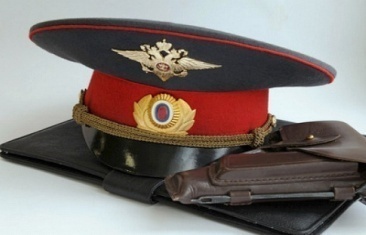 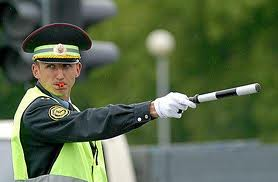 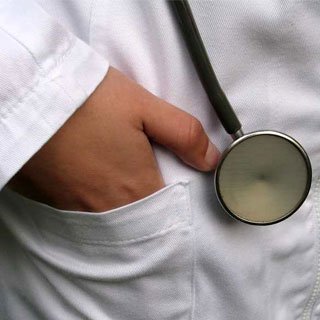 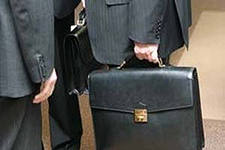 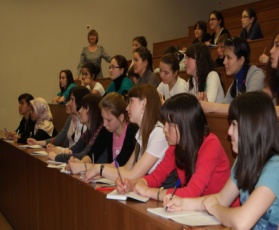 Мнение населения о коррумпированности сотрудников различных учреждений и ведомств (процентов)Представители структурМуниципальные образованияСотрудники ГИБДД Бугульминский, Нурлатский ,Алексеевский, Атнинский, Апастовский, Лаишевский Медицинские работникиАзнакаевский, Алексеевский,  Апастовский, Атнинский, Верхнеуслонский, Зеленодольский, Кукморский, Лаишевский, Нурлатский, Тукаевский Преподаватели ВУЗов Азнакаевский,  Апастовский, Атнинский, Кайбицкий, Лаишевский, Нурлатский, Рыбно-Слободский, ТукаевскийСотрудники военкоматов Азнакаевский, Алексеевский, Апастовский Арский, Атнинский, Высокогорский, Заинский, Зеленодольский, Сармановский, Тукаевский, ЧистопольскийСотрудники органов внутренних дел Буинский, Верхнеуслонский, Дрожжановский, Зеленодольский,  Новошешминский, Нурлатский, Мамадышский, Сармановский, Рыбно-СлободскийДиректора (руководители) предприятий Агрызский,  Апастовский, Актанышский, Буинский, Менделевский, Нурлатский, Сабинский, Тюлячинский, ЧистопольскийРуководители детских дошкольных учреждений Актанышский, Буинский, Высокогорский, Елабужский, Кукморский, Нурлатский, ТюлячинскийСудьиАрский, Бугульминский, Заинский, Рыбно-слободский, Сармановский, Сабинский, ЧистопольскийРаботники прокуратуры Альметьевский, Арский, Буинский, Бугульминский, Сабинский, ТетюшскийУчителя школ, директора школ Актанышский, Буинский, Бугульминский, Зеленодольский, ПестречинскийЗдравоохранение (отметили свыше 50% респондентов)Азнакаевский, Арский, Высокогорский, Кукморский, Муслюмовский, Новошешминский, Пестречинский Сармановский, ТукаевскийОбразование (отметили свыше 45% респондентов)Азнакаевский, Арский, Бугульминский, Елабужский, Кукморский, Пестречинский, Рыбно-Слободский, Тукаевский Органы власти (отметили свыше 30% респондентов)Арский, Балтасинский, Верхнеуслонский, Елабужский,  Зеленодольский, г.Набережные Челны, Рыбно-СлободскийСтроительство (отметили свыше 30% респондентов)Алексеевский, Алькеевский, Высокогорский, Муслюмовский, Нурлатский, Тукаевский, Чистопольский Назначение на руководящие должности (отметили более 30%)Алексеевский, Апастовский, Бугульминский, г.НабережныеЧелны, Менделеевский, Рыбно-Слободский, Тюлячинский,ЧистопольскийЖилищно-коммунальное хозяйство (отметили свыше 30% респондентов)Агрызский, Азнакаевский, Верхнеуслонский, Зеленодольский, Елабужский, Камско-Устьинский, Лениногорский, Нурлатский, Тетюшский, Тукаевский, Чистопольский Правоохранительные органы  (отметили свыше 20% респондентов)Азнакаевский, Арский, Верхнеуслонский, Елабужский, г.Казань, Мамадышский, Нижнекамский, Рыбно-Слободский Распределение путевок в дома отдыха (отметили более 20% респондентов)Алькеевский, Апастовский, Арский, Бавлинский, Верхнеуслонский, Высокогорский, г.Набережные Челны, Пестречинский, Рыбно-Слободский, Спасский, Тетюшский, Тюлячинский, Тукаевский Выделение земельных участков (отметили более 20% респондентов)Арский, Верхнеуслонский, Высокогорский, Елабужский, Кукморский, Менделеевский, Сабинский, Сармановский, Тукаевский  Я немного знаю об антикоррупционных мерах58.5 %Нет, я не имею никакой информации об антикоррупционных мерах26.3 %Да, я хорошо с ними знаком15.2 %СМИ Интернет ДругоеЗатрудняюсь ответитьминистерства и ведомства РТ78,347,710,32,5местной администрации 77,740,913,12,2В Республике Татарстан населению и бизнесу  оказывается более 130 видов государственных электронных услуг. Их можно получить через сеть инфоматов, на портале uslugi.tatarstan.ru и с мобильного телефона.По результатам опроса, услугами в электронном виде, пользуются 45,8% опрошенных жителей Татарстана, что на 6,7 процентных пункта больше, чем в 2012 году. Наиболее активными пользова-телями услуг в электронном виде являются жители Аксубаевского, Мен-Для 48% опрошенных респондентов электронные очереди являются гарантом прозрачности предоставления услуги. Случаи незаконного продвижения очереди известны 12,5% жителям республики. Более четверти населения Высокогорского, Тюлячинского, Зеленодольского районов и г. Казань электронные очереди гарантом прозрачности не считают, так как им известны случаи их незаконного продвижения.